Oficio Nº19.182VALPARAÍSO, 16 de enero de 2024Tengo a honra comunicar a US. que la Cámara de Diputados, en sesión del día de hoy, a petición del diputado Benjamín Moreno Bascur, acordó remitir a la Comisión de Gobierno Interior, Nacionalidad, Ciudadanía y Regionalización, el proyecto que Modifica la Carta Fundamental para obligar a los alcaldes y gobernadores regionales a comparecer ante las comisiones especiales investigadoras de la Cámara de Diputados, correspondiente al boletín N° 16.570-07, una vez que sea despachado por la Comisión de Constitución, Legislación, Justicia y Reglamento.En consecuencia, para el cumplimiento del propósito antes señalado, se ha solicitado a la referida Comisión de Constitución que remita el expediente de tramitación del proyecto de ley, en su oportunidad, a la Comisión que US. preside.Lo que pongo en vuestro conocimiento, por orden del señor Presidente de la Cámara de Diputados, y en virtud del referido acuerdo.Dios guarde a US.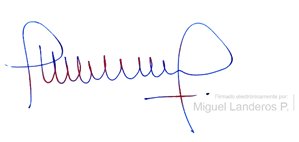 MIGUEL LANDEROS PERKIĆSecretario General de la Cámara de Diputados